ĐƠN CHUYỂN NHƯỢNG HỢP ĐỒNG THAM GIA BHĐCThông Tin Tư Vấn Viên: Họ và tên (Người chuyển nhượng): 	 Mã số Tư Vấn Viên: 	Họ và tên (Người được chuyển nhượng): 		                                                                                                 Căn cứ vào việc ký tên trên đơn này, người chuyển nhượng đồng ý không tranh chấp với người được chuyển nhượng hoặc không cố gắng làm lệch hướng hoặc không bảo trợ bất cứ Tư Vấn Viên nào trong thời gian một (01) năm kể từ ngày chuyển nhượng hoặc chuyển đổi. Căn cứ vào việc chuyển đổi hoạt động Tư Vấn Viên này, người chuyển nhượng hiểu rằng Anh hay Chị không thể đăng ký làm Tư Vấn Viên lại trong thời gian là sáu (06) tháng.Người chuyển nhượng cũng kiểm tra việc chuyển nhượng đáp ứng những yêu cầu được nêu trên trên hợp đồng chuyển nhượng. Người chuyển nhượng kiểm tra xem Anh hay Chị ấy không có khoản tiền trên với bất cứ hoạt động Tư Vấn Viên nào trong sáu (06) tháng vừa qua.Người chuyển nhượng và người được chuyển nhượng kiểm tra để biết họ hoàn toàn hài lòng về việc chuyển nhượng hợp đồng tham gia BHĐC, và Công Ty không có trách nhiệm về pháp lý theo bất cứ cách nào mà không bị trả tiền lại cho cả hai bên nếu bất cứ việc thưa kiện nào xảy ra giữa người chuyển nhượng và người được chuyển nhượng hợp đồng Tư Vấn Viên.Chúng tôi, ký tên dưới đây, xác nhận rằng thông tin trên là đúng và chúng tôi chấp nhận tất cả những sự phân chia do việc thay đổi này,Chữ ký người chuyển nhượng:                                                                 Chứng nhận:Chữ ký người được chuyển nhượng:                                                        Chứng nhận:Gửi đơn này cùng bộ hồ sơ trực tiếp hoặc bằng đường bưu điện đến Bộ phận Pháp Lý Công Ty TNHH Morinda Việt NamĐ/C: 	P.201, tầng 2, nhà 10 tầng, tòa nhà Ford Thăng Long, 105 Láng Hạ, Q. Ba Đình, Hà Nội.	Tel.: 04.3783 2008	Fax: 04.3783 2011Hoặc:	86 Lê Văn Sỹ, P.11, Q. Phú Nhuận, TP. HCM	Tel.: 84.8.39911799	Fax: 84.8.39911499Ghi chú: Đơn này cũng phải được sử dụng để chuyển chủ quyền từ người đứng đơn chính sang người đứng đơn phụ, trừ khi: Người đứng đơn phụ là vợ/chồng hoặc người cùng chung sống với người đứng đơn chính (xem phần “Nhiều Nguồi Lợi Ích Cùng Lúc”) hoặc Người đứng đơn phụ đã đứng tên trên tài khoản ngân hàng của Tư Vấn Viên ít nhất là sáu (06) tháng.Thời gian để hoàn thành thủ tục chuyển nhượng là trong vòng 30 ngày làm việc. Việc chuyển nhượng chỉ được hoàn thành khi có sự xác nhận của Công ty TNHH Morinda Việt Nam.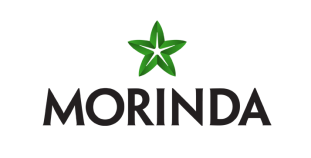 